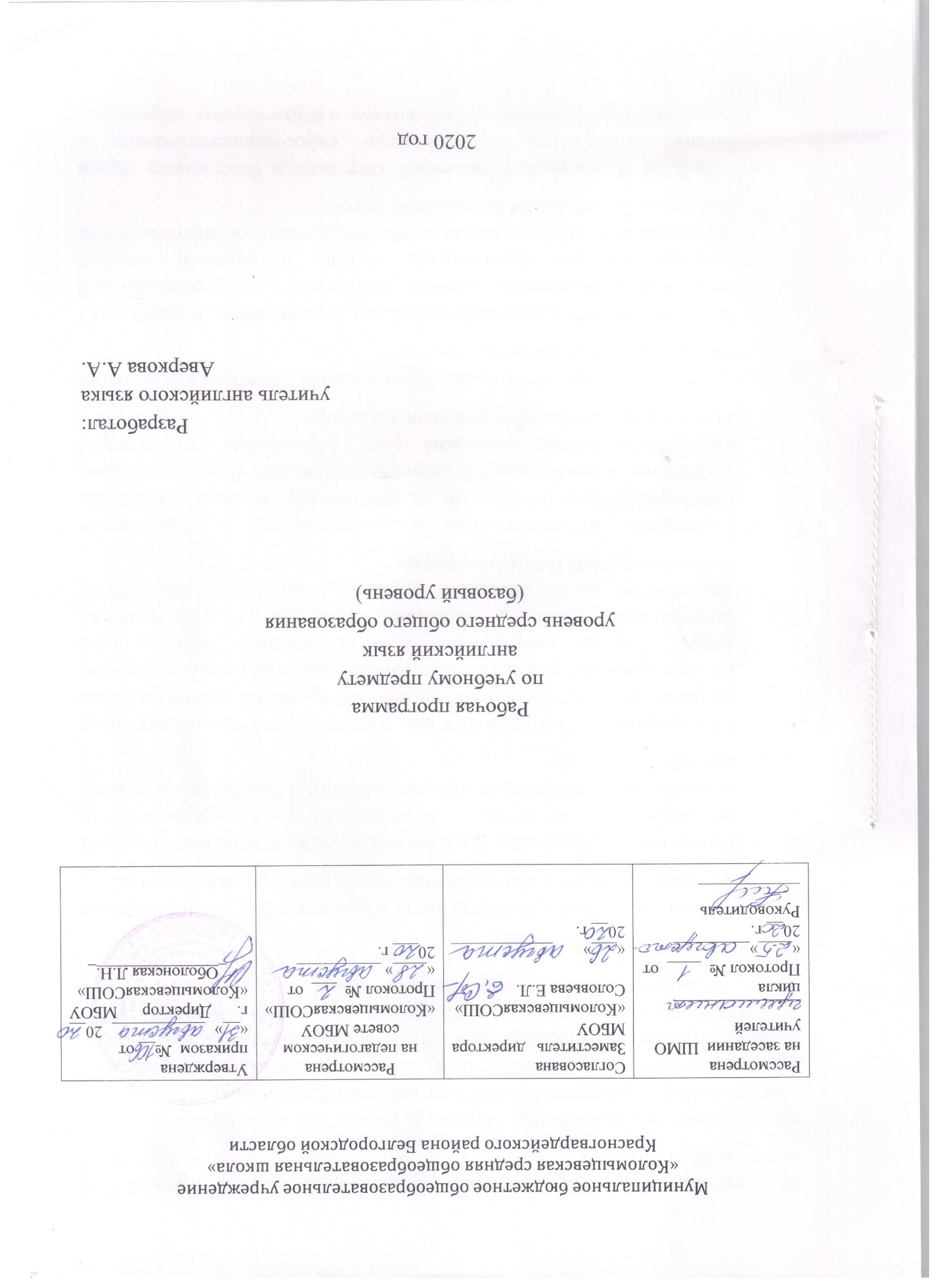 Планируемые результаты освоения учебного предмета «Английский язык» в 10 - 11классахФедеральный государственный образовательный стандарт среднего (полного) общего образования (2012) устанавливает требования к результатам освоения выпускниками основной образовательной программы. В данной программе приводятся личностные, метапредметные и предметные результаты, достижение которых способствует изучению английского языка в 10 – 11 классах общеобразовательных организаций.Личностные результаты:Осознание российской гражданской идентичности в поликультурном социуме, уважение к своему народу, языку, культуре своей страны;Готовность к выражению гражданской позиции ответственного члена российского общества, осознающего национальные и общечеловеческие гуманистические ценности в том числе средствами английского языка;Сформированность мировоззрения, соответствующего современному уровню развития науки и общественной практики, основанного на диалоге культур, толерантное сознание и поведение в поликультурном мире, осознание своего места в поликультурном мире и роли иностранного языка в создании готовности и формировании способности вести диалог с другими людьми для достижения взаимопонимания и сотрудничества;Готовность и способность к образованию, в том числе самообразованию; готовность и способность к самостоятельной, творческой и ответственной деятельности, в том числе средствами английского языка; осознание роли образования в успешной профессиональной и общественной деятельности;Эстетическое отношение к миру через осознание эстетической функции языка, в том числе английского;Осознанный выбор будущей профессии и возможностей реализации собственных жизненных планов; отношение к профессиональной деятельности как возможности участия в решении личных, общественных, государственных, общенациональных проблем, в том числе с использованием английского языка;Принятие и реализация ценностей здорового и безопасного образа жизни, потребности в физическом самосовершенствовании и ответственном отношении к физическому и психическому здоровью;Понимание влияния социально-экономических процессов на состояние природной и социальной среды; приобретение опыта эколого-направленной деятельности, в том числе средствами английского языка.Метапредметные результатыКоммуникативные:владение языковыми средствами английского языка – умение ясно излагать свою точку зрения, используя адекватные языковые средства;умение продуктивно общаться и взаимодействовать в процессе совместной деятельности, учитывать позиции других участников деятельности, эффективно разрешать конфликты, в том числе средствами английского языка;способность к самостоятельной информационно-познавательной деятельности, включая умение ориентироваться в различных источниках информации на английском языке, критически оценивать и интерпретировать информацию, получаемую из различных источников;готовность использовать средства информации и коммуникативных технологий в решении различных задач с соблюдением существующих требований.Познавательные:владение навыками познавательной, учебно-исследовательской и проектной деятельности, в том числе средствами английского языка; готовность к самостоятельному поиску методов решения практических задач, применению различных методов познания;владение навыками познавательной рефлексии как осознанию совершаемых действий и мыслительных процессов, их результатов и оснований, границ своего знания и незнания, новых познавательных задач и средств их достижения;Регулятивные:умение самостоятельно определять цели деятельности и составлять планы деятельности;умение самостоятельно осуществлять, контролировать и корректировать свою учебную деятельность, в том числе средствами английского языка.Предметные результаты в коммуникативной сфереПредметные результаты освоения программы по английскому языку на базовом уровне в 10 – 11 классах состоят в достижении порогового уровня иноязычной коммуникативной компетенции, Предметные результаты в коммуникативной сфере делятся на блоки «Выпускник научится» и«Выпускник получит возможность научиться», что подразумевает подразделение этих результатов на достижение базового уровня в освоении опорных учебных материалов и повышенного уровня, который не подлежит итоговой аттестации.Выпускник научится:Речевая компетенцияВ области говорения:вести все виды диалога в стандартных ситуациях официального и неофициального общения в пределах изученной тематики средней школы и усвоенного лексико-грамматического материала, соблюдая нормы речевого этикета, при необходимости уточняя и переспрашивая собеседника;использовать оценочные суждения и эмоционально-оценочные средства;рассказать о себе, своем окружении, своей стране и странах изучаемого языка, событиях и явлениях;описать фотографии и другие визуальные материалы и выражать свое мнение о них;описывать и характеризовать человека или персонаж;передавать основное содержание, основную мысль прочитанного/услышанного/увиденного, выражать свое отношение и давать оценку;рассуждать о фактах и событиях, приводя примеры, аргументы, делая выводы;кратко излагать результаты проектно-исследовательской деятельности;в области аудирования:воспринимать на слух и понимать основное содержание несложных аутентичных аудио- и видеотекстов, относящихся к разным коммуникативным типам речи;воспринимать	на	слух	и	понимать	несложные	аутентичные	аудио-	и	видеотексты прагматического характера, сообщения, рассказы, беседы на бытовые темы, - выделяя нужную/интересующую / запрашиваемую информацию;в области чтения:читать аутентичные тексты разных жанров и стилей, понимая их основное содержание;читать несложные аутентичные тексты разных жанров и стилей, полностью понимая их содержание и используя различные приемы смысловой переработки текста, а также справочные материалы;читать аутентичные тексты, выборочно понимая, выделяя нужную /интересующую или запрашиваемую информацию;читать аутентичные тексты, понимая их структурно-смысловые связи, а также причинно- следственную взаимосвязь фактов и событий;отделять в несложных аутентичных текстах различных стилей главную информацию от второстепенной, выявлять наиболее значимые факты, определять свое отношение к прочитанному;прогнозировать содержание текста на основе заголовка, иллюстраций;определять жанр текста;определять функцию текста прагматического характера;в области письменной речи:заполнять анкеты и формуляры, составлять резюме; писать личное (в том числе электронное) письмо заданного объема в ответ на письмо-стимул в соответствии с нормами, принятыми в странах изучаемого языка;составлять план, тезисы устного или письменного сообщения;использовать стиль письменной речи в соответствии с жанром создаваемого текста;писать отзыв о фильме;писать письмо в редакцию СМИ.Языковая компетенцияадекватно произносить и различать на слух все звуки английского языка; соблюдать правильное ударение в словах и фразах;соблюдать ритмико-интонационный особенности предложений различных коммуникативных типов; правильно разделять предложение на смысловые группы;распознавать и употреблять в речи изученные лексические единицы в их основных значениях;знать и применять основные способы словообразования;понимать явления многозначности слов английского языка, синонимии, антонимии и лексической сочетаемости;распознавать и употреблять в речи основные морфологические формы и синтаксические конструкции английского языка; знать признаки изученных грамматических явлений; распознавать и использовать глаголы в страдательном залоге и сослагательном наклонении в наиболее употребляемых формах;распознавать и употреблять сложносочиненные и сложноподчиненные предложения с разными типами придаточных предложений;использовать прямую и косвенную речь; соблюдать правила согласования времен;систематизировать знания о грамматическом строе английского языка; знать основные различия систем английского и русского языковСоциокультурная компетенциязнать национально-культурные особенности речевого и неречевого поведения в своей стране и странах изучаемого языка; применять эти знания в различных ситуацияхформального и неформального межличностного и межкультурного общения;распознавать и употреблять в устной и письменной речи основные средства речевого этикета, принятые в странах изучаемого языка;знать и употреблять фоновую лексику и реалии стран изучаемого языка, распространенные образцы фольклора;знакомиться с образцами художественной, публицистической и научно-популярной литературы на английском языке;иметь представление об особенностях образа жизни, быта, культуры стран изучаемого языка;иметь представление о сходстве и различиях в традициях своей страны и стран изучаемого языка; толерантно относиться к проявлениям другой культуры на основе сформированного национального самосознания;понимать важность владения иностранными языками в современном мире как средством межличностного и межкультурного общения.Компенсаторная компетенцияуметь выходить из трудного положения в условиях дефицита языковых средств при получении и приеме информации за счет использования контекстуальной догадки, игнорирования языковых трудностей, переспроса, словарных замен, жестов, мимики.Выпускник получит возможность научиться:Речевая компетенция:в области говорения:участвовать в полилоге с соблюдением норм этикета, принятых в странах изучаемого языка;описывать и характеризовать человека или персонаж, используя эмоционально-оценочные суждения в соответствии с нормами английского языка;в области аудирования:воспринимать на слух и полностью понимать содержание несложных аутентичных аудио- и видеотекстов, относящихся к разным коммуникативным типам речи;в области чтения:читать и полностью понимать содержание (включая имплицитную информацию и причинно- следственную взаимосвязь фактов и событий) аутентичных текстов средней сложности разных жанров и стилей, содержащих некоторое количество неизученных языковых явлений, а также использовать различные приемы обработки текста;в области письменной речи:писать официальное (в том числе электронной) письмо заданного объема в соответствии с нормами, принятыми в странах изучаемого языка;писать обзор телевизионных передач, фильмов;писать сочинения с элементами описания;писать сочинения с элементами рассуждения;использовать письменную речь в ходе исследовательской деятельности.Языковая компетенция:объяснять явления многозначности слов английского языка, синонимии, антонимии и лексической сочетаемости;систематизировать знания о грамматическом строе английского языка, сопоставлять систему английского и русского языков.Социокультурная компетенция:распознавать и употреблять в коммуникации средства невербального общения, принятые в странах изучаемого языка;иметь представление об образцах деловой документации и рекламной продукции на английском языке.Содержание курса "Английский язык" в 10 -11 классах.Предметное содержание речиПовседневная жизнь. Домашние обязанности. Покупки. Общение в семье и в школе. Семейные традиции. Общение с друзьями и знакомыми. Социальные отношения в обществе. Переписка с друзьями. Официальный стиль общения. Школьное образование. Возможности продолжения образования в высшей школе.Здоровье. Поход к врачу. Здоровый образ жизни. Медицинские услуги. Обеспечение безопасности жизни. Пищевые привычки, здоровое питание.Спорт. Активный отдых. Экстремальные виды спорта.Городская и сельская жизнь. Особенности городской и сельской жизни в России и странахизучаемого языка. Городская инфраструктура. Сельское хозяйство.Научно-технический прогресс. Прогресс в науке. Космос. Новые информационные технологии.Природа и экология. Природные ресурсы. Возобновляемые источники энергии. Изменение климата и глобальное потепление. Знаменитые природные заповедники России и мира.Современная молодежь. Увлечения и интересы. Молодежная мода. Связь с предыдущими поколениями. Образовательные поездки. Досуг молодежи: посещение кружков, спортивных секций и клубов по интересам. Ценностные ориентиры.Страны изучаемого языка. Географическое положение, климат, население, крупные города, культура, традиции, достопримечательности. Путешествие по своей стране и за рубежом. Праздники и знаменательные даты в России и странах изучаемого языка.Иностранные языки. Изучение иностранных языков. Иностранные языки в профессиональной деятельности и для повседневного общения. Выдающиеся личности, повлиявшие на развитие культуры и науки России и стран изучаемого языка.Средства массовой информации. Роль средств массовой информации в жизни общества. Средства массовой информации: пресса, телевидение, радио, Интернет. Средства общения.Виды речевой деятельности /коммуникативные уменияГоворениеДиалогическая речьДальнейшее совершенствование диалогической речи при более вариативном содежании и более разнообразном языковом оформлении: умение вести комбинированные диалоги, которые включают элементы диалога этикетного характера, диалога-расспроса, диалога-побуждения к действию, диалога-обмена мнен6иями. Объем диалога: 6 - 7 реплик со стороны каждого учащегося. Продолжительность диалога: 2 - 3 минуты.Монологическая речьДальнейшее развитие и совершенствование связных высказываний учащихся с опорой и без опоры на прочитанный или услышанный текст или заданную коммуникативную ситуацию, с использованием основных коммуникативных типов речи: описание, характеристика, повествование, сообщение, рассказ, рассуждения с высказыванием своего мнения и аргументацией. Объем монологического высказывания: 12 - 15 фраз. Продолжительность монолога: 2 - 2.5 минуты.АудированиеДальнейшее развитие и совершенствование восприятия и понимания на слух аутентичных аудио- и видеотекстов с разной глубиной проникновения в их содержание в зависимости от коммуникативной задачи и жанра текста.Содержание текстов должно соответствовать возрастным особенностям и интересам учащихся и иметь образовательную и воспитательную ценность.Аудирование с пониманием основного содержания текста осуществляется на аутентичном материале, содержащем наряду с изученным некоторое количество незнакомых языковых явлений. Время звучания текстов для аудирования: до 2 минут.Аудирование с выборочным пониманием нужной / интересующей/ запрашиваемой информации предполагает умение выделять информацию в одном или нескольких аутентичных коротких текстах, игнорируя избыточную информацию. Время звучания текстов для аудирования: до1.5	минут.Аудирование с полным пониманием содержания текста осуществляется на несложных аутентичных текстах, построенных на полностью знакомом учащимся материале. Время звучания текста для аудирования: до 2 минут.ЧтениеУмение читать и понимать аутентичные тексты с различной глубиной и точностью проникновения в их содержание.Стили текстов: научно-популярный, публицистический, художественный, деловой, разговорный.Жанры текстов: статьи, интервью, рассказ, роман, стихотворение, объявление, рецепт, меню, рекламный проспект, рекламный плакат.Содержание текстов должно соответствовать возрастным особенностям и интересам учащихся, иметь образовательную и воспитательную ценность.Независимо от вида чтения возможно использование словаря: двуязычного, одноязычного.Чтение с полным пониманием основного содержания осуществляется на несложных аутентичных материалах с ориентацией на выделенное в программе предметное содержание, включающих некоторое количество неизученных языковых явлений. Объем текста для чтения: дл 750 слов.Чтение с выборочным пониманием нужной / интересующей / запрашиваемой информации осуществляется на несложных аутентичных материала, содержащих некоторое количество неизученных языковых явлений, и предполагает умение просмотреть аутентичный текст или несколько коротких текстов и выбрать информацию, которая необходима или представляет интерес для учащегося, объем текстов для чтения: до 500 слов.Чтение с полным пониманием содержания осуществляется на несложных аутентичных материалах, построенных в основном на изученном языковом материале, с использованием языковой догадки и различных приемов смысловой переработки текста. Объем текста для чтения: до 600 слов.Письменная речьДальнейшее развитие и совершенствование письменной речи, а именно умений:•	заполнять формуляры, бланки, составлять резюме (указывать имя, фамилию, пол, возраст, гражданство, адрес);•	писать личное письмо в ответ на письмо-стимул, оформлять его в соответствии с нормами, принятыми в странах изучаемого языка (объем личного письма: 100 - 140 слов, включая адрес);•	писать официальное письмо заданного объема, оформлять его в соответствии с нормами, принятыми в англоязычных странах;•	составлять план, тезисы устного или письменного сообщения;•	писать сочинения с элементами описания;•	писать сочинения с элементами рассуждения;•	использовать письменную речь в ходе исследовательской деятельностиТЕМАТИЧЕСКОЕ ПЛАНИРОВАНИЕ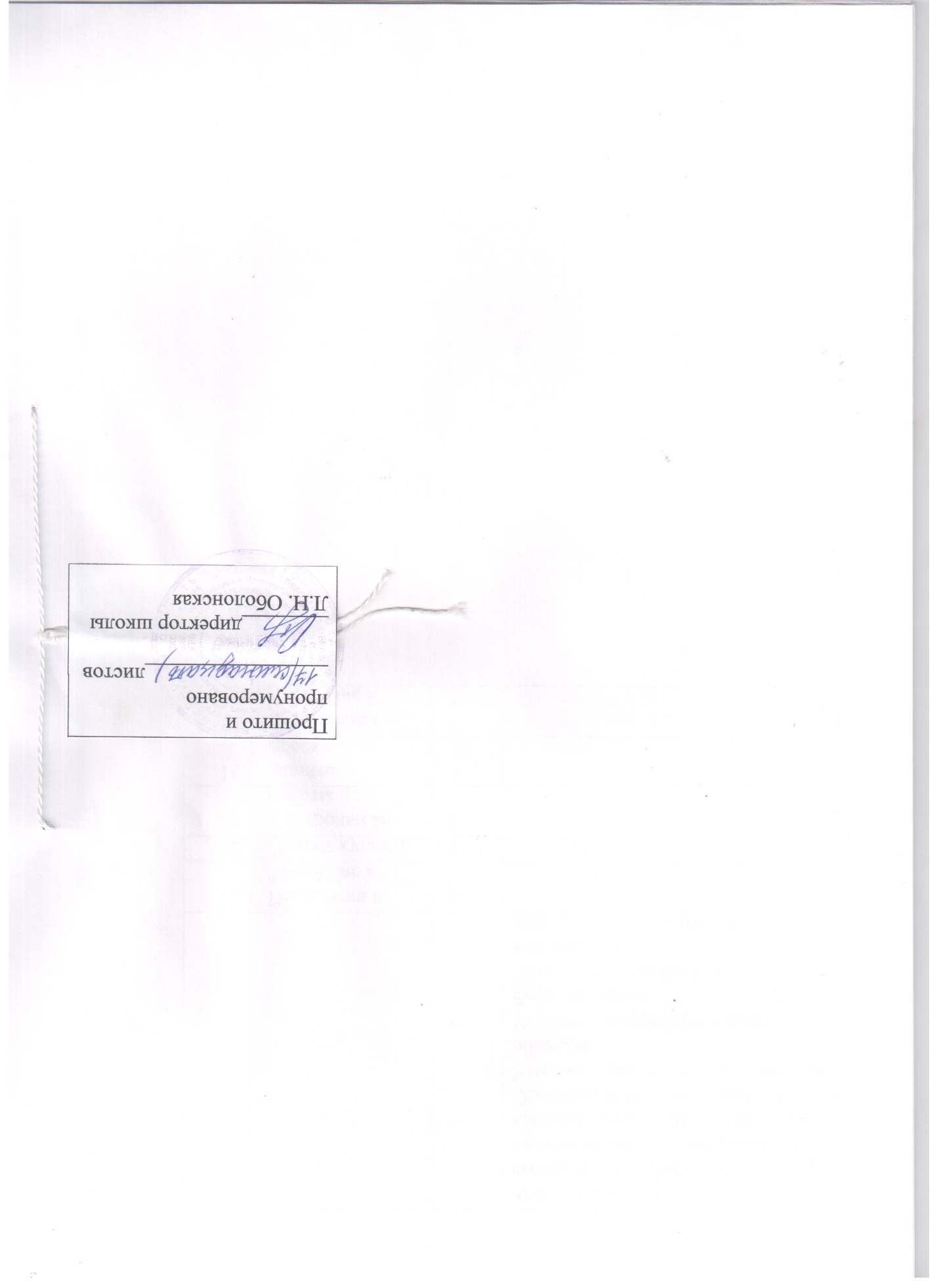 № п\пНаименование раздела и темКол- вочасовХарактеристика формируемыхобщеучебных умений и навыковУспешность7ПознавательныеТворческое решение учебной задачи.Использовать двуязычный иодноязычный словари и другую справочную литературуИнформационно- коммуникативныеВладениемонологической речью. Составление плана, тезисов. Осознанноебеглое чтение текста.Умение вступать в речевое общение.Адекватное восприятие устной речи. Проведение информационно-смыслового анализа текста.РефлексивныеПостановка цели, планирования.Оценивание учебных достижений.Каникулы7ПознавательныеПроектная деятельность.Использованиеалгоритма/Мотивированный отказ от образца высказывания.Информационно- коммуникативныеОсознанное беглое чтение текста.Прогнозироватьсодержание текста на основе заголовка, предварительныхвопросов. Догадываться по контексту о значении незнакомых слов.Передача содержания прослушанного текста в сжатом виде.РефлексивныеВладение умениями совместнойдеятельности. Поиск и устранение причин возникших трудностейЧеловеку свойствен ноошибаться7ПознавательныеПроектная деятельность.Выдвижение предположений. Исследование несложныхпрактических ситуаций. Решение учебных задач на основе заданныхалгоритмов.Информационно- коммуникативныеСпособность передавать содержаниепрослушанного.Составление плана, тезисов. Догадываться по контексту о значении незнакомых слов РефлексивныеВладение умениями совместнойдеятельности. Определение сферы своих интересов.Самостоятельная организация учебной деятельности.Оценивание своихучебных достиженийТайны 7ПознавательныеИспользовать выборочный перевод для уточненияпонимания иноязычного текста.Сравнение,сопоставление фактов, мнений, поискоригинальных решений.Информационно- коммуникативныеПрогнозироватьсодержание текста на основе заголовка, предварительных вопросов. Догадыватьсяпо контексту о значении незнакомых слов.Осознанное беглое чтение текста.РефлексивныеСамостоятельная организация учебной деятельностиВнешность 8ПознавательныеИсследование несложныхпрактических ситуаций. Умение различать факт, мнение, гипотезу.Сравнение,сопоставление,классификация объектов, умение разделятьпроцесс на этапы.Информационно- коммуникативныеДогадываться поконтексту о значении незнакомых слов.Осознанное беглое чтение текста.Способность передавать содержаниепрослушанного.Использованиеалгоритма/Мотивирован ный отказ от образца высказывания.РефлексивныеВладение умениями совместнойдеятельности.Самостоятельная организация учебной деятельностиВремя для развлечений8ПознавательныеИсследование несложныхпрактических ситуаций. Умение разделять процесс на этапы.Творческое решение учебных задач.Информационно- коммуникативныеПрогнозирование содержания покартинкам и наводящим вопросам. Адекватное восприятие устной речи.РефлексивныеПоиск и устранение причин возникших трудностей. Владение умениями совместной деятельностиИгра окончена 8ПознавательныеИспользованиеалгоритма/Мотивирован ный отказ от образца высказывания.Сравнение,сопоставление фактов, мнений, поискоригинальных решений Исследование несложныхпрактических ситуаций.Информационно- коммуникативныеПрогнозироватьсодержание текста на основе заголовка, предварительных вопросов. Создание письменного высказывания. Подбор аргументов.РефлексивныеСамостоятельная организация учебнойдеятельности. Владение умениями совместной деятельности.Оценивание своих достижений, своегофизического состояния.Товары и услуги8ПознавательныеИспользованиеалгоритма/Мотивирован ный отказ от образца высказывания. Подбораргументов. Сравнение, сопоставление фактов, мнений, поискоригинальных решений. Умение отличать факт, мнение, доказательство.Информационно- коммуникативныеДогадываться поконтексту о значении незнакомых словПрогнозироватьсодержание текста. Умение вступать в речевое общение.РефлексивныеПоиск и устранение причин возникших трудностей.Учет особенностей различного ролевого поведенияНовый жизненный опыт10ПознавательныеИспользованиеалгоритма/Мотивирован ный отказ от образца высказывания.Сравнение,сопоставление фактов, мнений, поискоригинальных решений.Исследованиепрактической ситуацииИнформационно- коммуникативныеПрогнозироватьсодержание текста.Догадываться поконтексту о значении незнакомых слов.Проведениеинформационно-смыслового анализа текста. Подбораргументов,формулирование выводов.РефлексивныеУчет особенностей различного ролевого поведения.Исследованиепрактической ситуации.Осознанное определение сферы своих интересов и возможностей.Рольанглийског о вобщении10ПознавательныеОпределение структуры учебного объекта.Творческое решениеучебных и практических задач.Информационно- коммуникативныеПроведениеинформационно-смыслового анализа текста Прогнозирование содержания покартинкам и наводящим вопросам. Осознанное беглое чтение текста.Умение вступать в речевое общение.Умение перефразировать мысль.РефлексивныеПоиск и устранение причин возникшихтрудностей. ОцениваниеПовторени е. "ThinkBac k"5Диалог культур4Контрольн ые работы8Защита проектов4Повторени е. "ThinkBac k"5